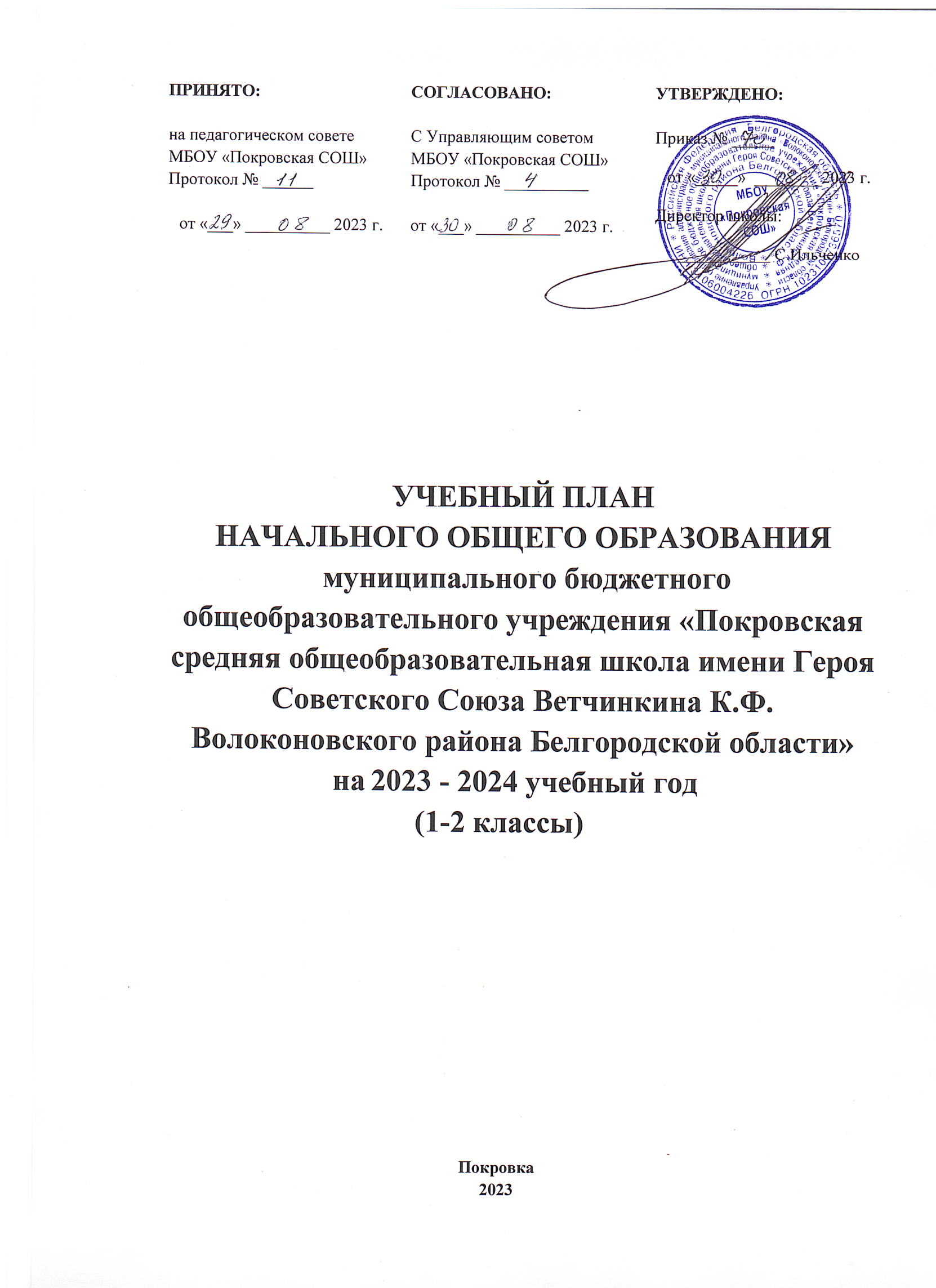 Пояснительная запискак учебному плану начального общего образования (ФГОС 2021г.)  МБОУ «Покровская СОШ»  на 2023-2024 учебный год1. Общие положенияУчебный план начального общего образования МБОУ «Покровская СОШ» для 1-2 классов на 2023-2024 учебный год составлен на основе федерального учебного плана (вариант 1), входящего в федеральную образовательную программу начального общего образования. Учебный план фиксирует общий объём нагрузки, максимальный объём аудиторной нагрузки обучающихся, состав и структуру предметных областей, распределяет учебное время, отводимое на их освоение по классам и учебным предметам. Содержание образования при получении начального общего образования реализуется преимущественно за счёт учебных курсов, обеспечивающих целостное восприятие мира, системно-деятельностный подход и индивидуализацию обучения.Основой разработки учебного плана начального общего образования на 2023-2024 учебный год являются следующие нормативные документы и инструктивно-методические материалы:Федеральный уровеньКонституция Российской Федерации (ст.43).Федеральный закон «Об образовании в Российской Федерации» от 29.12.2012 №273-ФЗ (последняя редакция).Приказ Министерства просвещения РФ от 31.05.2021г. №286 «Об утверждении федерального государственного образовательного стандарта начального общего образования» (с изменениями от 18.07.2022г.).Приказ Министерства просвещения Российской Федерации от 16.11.2022г. №992 «Об утверждении федеральной образовательной программы начального общего образования».Постановление Главного государственного санитарного врача Российской Федерации от 28 сентября 2020 года № 28 «Об утверждении санитарных правил СП 2.4.3648-20 «Санитарно-эпидемиологические требования к организациям воспитания и обучения, отдыха и оздоровления детей и молодёжи (с последующими изменениями)».Постановление Главного государственного санитарного врача РФ от 28 января 2021 г. № 2 «Об утверждении санитарных правил и норм СанПиН 1.2.3685-21 «Гигиенические нормативы и требования к обеспечению безопасности и (или) безвредности для человека факторов среды обитания».Постановление Главного государственного санитарного врача РФ от 30.06.2020г. №16) «Об утверждении Санитарно-эпидемиологических требований к устройству, содержанию и организации работы образовательных организаций и других объектов социальной инфраструктуры для детей и молодежи в условиях распространения новой короновирусной       инфекции       (COVID-19)       СП       3.1/2.4.3598-2020» (с последующими изменениями).Приказ Министерства просвещения России от 21.09.2022 №858 «Об утверждении федерального перечня учебников, допущенных к использованию при реализации имеющих государственную аккредитацию образовательных программ начального общего, основного общего, среднего общего образования организациями, осуществляющими образовательную деятельность и установления предельного срока использования исключенных учебников».Указ Президента Российской Федерации от 07.05.2018 года №204 «О национальных целях и стратегических задачах развития Российской Федерации на период до 2024 года» (с последующими изменениями).Постановление Правительства Российской Федерации от 29 марта 2019 года №377 «Об утверждении государственной программы Российской Федерации «Научно-технологического развития Российской Федерации» (с последующими изменениями).Приказ Министерства образования и науки Российской Федерации от23 августа 2017 года № 816 «Об утверждении порядка применения организациями, осуществляющими образовательную деятельность, электронного обучения, дистанционных образовательных технологий при реализации образовательных программ» (данный документ включен в перечень нормативно правовых актов, на которые не распространяется требование об отмене с 01.01.2021, установленное ФЗ от 31.07.2020 № 247- ФЗ).Приказ Министерства просвещения Российской Федерации от 03 сентября 2019 года №465 «Об утверждении перечня средств обучения и воспитания, необходимых для реализации образовательных программ начального общего, основного общего и среднего общего образования, соответствующих современным условиям обучения, необходимый при оснащении общеобразовательных организаций в целях реализации мероприятий по содействию созданию в субъектах Российской Федерации (исходя из прогнозируемой потребности) новых мест в общеобразовательных организациях, критерии его формирования и требования к функциональному оснащению, а также норматива стоимости оснащения одного места обучающегося указанными средствами обучения и воспитания».Приказ Министерства просвещения Российской Федерации от 22 марта 2021 г. № 115 «Об утверждении Порядка организации и осуществления образовательной деятельности по основным общеобразовательным программам – образовательным программам начального общего, основного общего и среднего общего образования».Инструктивные и методические материалыПримерные рабочие программы учебных предметов.Концепции преподавания учебных предметов.Письмо Минпросвещения России от 16.01.2023 № 03-68 «Информация  о введении федеральных общеобразовательных программ».Письмо Минпросвещения России от 03.03.2023 №03-327 «Методические рекомендации по введению	федеральных  основных общеобразовательных программ».Письмо	Минпросвещения России от	25.05.2023	№03-870	«О направлении информации» (приложение: ответы на типичные вопросы).Письмо	Минпросвещения РФ от 1.02.2023	№АБ-800/03 	«Об обеспечении учебными изданиями».Письмо Минпросвещения РФ от 21.12.2022 №ТВ-2859/03 «Об отмене методических рекомендаций» (о третьем часе физической культуры).Письмо Минпросвещения РФ от 08.08.2022г. №ТВ-1517/03 «Ответы на типичные вопросы, возникающие на региональном, муниципальном уровнях и уровне образовательной организации при введении обновленных ФГОС НОО и ООО».Письмо	Минпросвещения	РФ	от	05.08.2022г.	№ТВ-1290/03	«О направлении методических рекомендаций».Письмо Министерства просвещения Российской Федерации от 15 февраля 2022 г. № АЗ-113/03 «О направлении методических рекомендаций»;Письмо Министерства просвещения Российской Федерации от 11 мая 2022 г. №АЗ-686/03 «О разработке рабочих программ».Региональный уровеньПостановление Правительства Белгородской области от 30 декабря 2013 года № 528-пп «Об утверждении государственной программы Белгородской области «Развитие образования Белгородской области».Постановление Правительства Белгородской области от 28 декабря 2020 года №616-пп «О внесении изменений в постановление Правительства Белгородской области от 30 декабря 2013 года № 528-пп».Письмо департамента образования Белгородской области от 26 марта 2020 года №9-09/14/1780 «О направлении методических рекомендаций».Закон Белгородской области от 31 октября 2014 года № 314 «Об образовании в Белгородской области» (с последующими изменениями).Инструктивные и методические материалы1. Инструктивно-методические письма ОГАОУ ДПО «БелИРО» о преподавании учебных предметов и организации образовательной деятельности в 2023/2024 учебном году.Уровень общеобразовательного учрежденияУстав МБОУ «Покровская СОШ».Программа развития МБОУ «Покровская СОШ».Основная образовательная программа начального общего образования МБОУ «Покровская СОШ» (в редакции 2023 г.).Локальные акты, регламентирующие образовательную деятельность МБОУ «Покровская СОШ».Содержание и структура учебного плана начального общего образования определены требованиями федерального государственного образовательного стандарта начального общего образования, целями, задачами и спецификой образовательной деятельности МБОУ «Покровская СОШ», сформулированными в Уставе, основной образовательной программе начального общего образования, годовом Плане работы школы, Программе развития.Образовательная деятельность на уровне начального общего образования в 2023-2024 учебном году осуществляется в режиме 5-дневной учебной недели.1.2. Особенности учебного планаУчебный план основной образовательной программы начального общего образования МБОУ «Покровская СОШ» (далее – учебный план) фиксирует общий объем нагрузки, максимальный объем аудиторной нагрузки обучающихся при пятидневной учебной неделе, состав и структуру предметных областей, распределяет учебное время, отводимое на их освоение, по классам и учебным предметам.Содержание образования при получении начального общего образования реализуется преимущественно за счет учебных предметов, курсов, обеспечивающих целостное восприятие мира, системно-деятельностный подход и индивидуализацию обучения.В целях удовлетворения образовательных потребностей и интересов обучающихся могут разрабатываться индивидуальные учебные планы, в том числе для ускоренного обучения, в пределах осваиваемой программы начального общего образования в порядке, установленном локальными нормативными актами МОУ «СОШВ основу учебного плана положен вариант федерального учебного плана № 1 Федеральной образовательной программы, утвержденной приказом Минпросвещения от 16.11.2022 № 992. Вариант № 1 предназначен для образовательных организаций, в которых обучение ведется на русском языке в режиме пятидневной учебной недели.Учебный план предусматривает четырехлетний нормативный срок освоения образовательных программ начального общего образования. Продолжительность учебного года при получении начального общего образования для 1-х классов составляет 33 недели, для 2–4-х классов –34    недели.     Соответственно,     весь     период     обучения     на     уровне НОО составляет 135 учебных недель.Образовательная недельная нагрузка равномерно распределена в течение учебной недели. При распределении часов учтен ступенчатый режим в 1-м классе: в сентябре–декабре уроки длятся по 35 минут, в январе–мае – по 40 минут.Объем максимально допустимой нагрузки в течение дня:для 1-х классов – не более четырех уроков в день и один день в неделю – пять уроков;    для 2–4-х классов – не более пяти уроков.Количество часов, отведенных на освоение обучающимися учебных предметов, курсов, модулей из обязательной части и части, формируемой участниками образовательного процесса, в совокупности не превышает величину недельной образовательной нагрузки, установленную СанПиН 1.2.3685-21. В учебном плане начального общего образования МБОУ «Покровская СОШ» выделено:     в 1-м классе – 21 час в неделю;     во 2–4-х классах – 23 часа в неделю.Общий объем аудиторной работы обучающихся за 4 учебных года не может составлять менее 2954 академических часов и более 3190 академических часов в соответствии с требованиями к организации образовательного процесса к учебной нагрузке при 5-дневной учебной неделе, предусмотренными Гигиеническими нормативами и Санитарно- эпидемиологическими требованиями.Содержание образования, обеспечивающее реализацию требований обновленных ФГОС НОО, определено системой учебников «Школа России».Продолжительность каникул в течение учебного года составляет не менее 30 календарных дней, летом — не менее 8 недель.Для обучающихся в 1 классе устанавливаются в течение года дополнительные недельные каникулы.Продолжительность урока составляет:в 1 классе - 35 минут (сентябрь - декабрь), 40 минут (январь - май); во 2 классах - 40 минут.Учебный план состоит из двух частей – обязательной части и части, формируемой участниками образовательных отношений.Обязательная часть учебного плана определяет состав учебных предметов обязательных предметных областей и учебное время, отводимое на их изучение по классам (годам) обучения.Урочная деятельность направлена на достижение обучающимися планируемых результатов освоения программы начального общего образования с учётом обязательных для изучения учебных предметов.Часть учебного плана, формируемая участниками образовательных отношений, обеспечивает реализацию индивидуальных потребностей обучающихся. Время, отводимое на данную часть внутри максимально допустимой недельной нагрузки обучающихся, использовано на увеличение учебных часов, отводимых на изучение отдельных учебных предметов по выбору родителей (законных представителей) несовершеннолетних обучающихся.Наполняемость обязательной части представлена предметными областями: «Русский язык и литературное чтение», «Иностранный язык», «Математика и информатика», «Обществознание и естествознание (Окружающий мир), «Основы религиозных культур и светской этики», «Искусство», «Технология», «Физическая культура».Предметная   область   «Русский   язык   и   литературное   чтение»представлена учебными предметами «Русский язык» (5 часов в неделю),«Литературное чтение» (4 часа в неделю).          Предметная область «Родной язык и литературное чтение на родном языке» представлена предметами «Родной язык (русский)» и «Литературное чтение на родном языке (русском)» по 1 часу в неделю во 2 классе.В школе языком образования является русский язык, и в соответствии с пунктом 32.1 ФГОС НОО изучение родного языка и литературного чтения на родном языке из числа языков народов Российской Федерации, государственных языков республик Российской Федерации осуществляется по заявлению родителей (законных представителей) несовершеннолетних. Родители 1 класса отказались от изучения предметов «Родной (русский) язык» и «Литературное чтение на родном (русском) языке».Предметная область «Математика и информатика» представлена учебным предметом «Математика» в объёме 4 часов в неделю.Изучение информатики в 1–2-х классах осуществляется в рамках учебных предметов обязательной части учебного плана. Достижение предметных и метапредметных результатов, связанных с использованием информационных технологий, достигается за счет включения тематических разделов или модулей    в программы следующих учебных предметов: математика, окружающий мир, ИЗО, технология.При проведении занятий по учебному предмету «Иностранный язык» деление классов на группы не осуществляется.Предметная область «Обществознание и естествознание (Окружающий мир)» представлена предметом «Окружающий мир» (2 часа в неделю).Предметная область «Основы религиозных культур и светской этики» в 1-2 классах не представлена.Предметная    область     «Искусство»     представлена     предметами «Изобразительное искусство» (1 час в неделю) и «Музыка» (1 час в неделю).Предметная    область     «Технология»     представлена     предметом «Технология» (1 час в неделю).Предметная область «Физическая культура» представлена предметом «Физическая культура» (2 часа в неделю).Обязательная часть учебного плана основной образовательной программы начального общего образования МБОУ «Покровская СОШ»  сохранена в полном объёме.Часть учебного плана, формируемая участниками образовательных отношений, с учётом интересов и потребностей участников образовательных отношений использована для увеличения количества часов в объёме 1 час в неделю при получении начального общего образования на изучение учебного предмета «Физическая культура» в 1 классе.1.4. Промежуточная аттестацияПромежуточная аттестация представляет собой процедуру аттестации обучающихся по всем предметам учебного плана, которая проводится по итогам учебных периодов: четверти, года (Письмо Минпросвещения России от 13.01.2023 г. № 03-49 «О направлении методических рекомендаций», п. 19.39 ФОП НОО).Промежуточная аттестация является основанием для перевода обучающихся в следующий класс и проводится для обучающихся 1-11 классов.Учебный план определяет формы проведения промежуточной аттестации в соответствии с ФОП НОО, утвержденной приказом Минпросвещения от 18.05.2023 № 372, и «Положением о текущем контроле и промежуточной аттестации» МБОУ «Покровская СОШ».В 1 классе промежуточная аттестация представлена в виде диагностики годового контроля предметных знаний, умений и навыков обучающихся и метапредметных результатов. Метапредметные результаты включают совокупность регулятивных, познавательных и коммуникативных универсальных учебных действий. Основной формой оценки метапредметных результатов является комплексная диагностическая работа.Контроль и оценка метапредметных результатов предусматривают выявление индивидуальной динамики учебных достижений обучающихся.Промежуточная аттестация для обучающихся 2-11 классов проводится:- по итогам четверти на основе накопленной оценки (всех текущих оценок) и тематических оценок за учебный период по каждому учебному предмету и определяется как среднее арифметическое  с учетом математического округления;- по итогам года – на основе накопленной оценки (четвертных) как среднее арифметическое с учетом математического округления.По итогам промежуточной аттестации обучающемуся выставляется промежуточная оценка, которая фиксирует достижение предметных планируемых результатов и универсальных учебных действий.2. Учебный плануровня начального общего образованияна 2023-2024 учебный годУчебно-методическое обеспечение учебного плана уровня начального общего образованияМБОУ «Покровская СОШ»  на 2023-2024 учебный годПредметные областиУчебные предметыКоличество часов в неделюКоличество часов в неделюКоличество часов в неделюКоличество часов в неделюПредметные областиУчебные предметы1 класс1 класс2 класс2 классПредметные областиУчебные предметыОЧЧФ УОООЧЧФ УООРусский язык и литературное чтениеРусский язык55Русский язык и литературное чтениеЛитературное чтение43Родной язык и литературное чтение на родном языкеРодной язык (русский)1Родной язык и литературное чтение на родном языкеЛитературное чтение на родном языке (русском)1Иностранный языкИностранный язык(английский)-2Математика иинформатикаМатематика44Обществознание и естествознание(Окружающий мир)Окружающий мир22Основырелигиозныхкультур и светской этикиОсновы религиозных культур и светской этики. Основыправославной культуры––ИскусствоМузыка11ИскусствоИзобразительноеискусство11ТехнологияТехнология11ФизическаякультураФизическая культура212ИТОГОИТОГО20123ИТОГОИТОГО21212323Учебные неделиУчебные недели33333434Всего часовВсего часов693693782782Максимально допустимая недельная нагрузка, предусмотреннаядействующими санитарными правиламии гигиеническими нормативамиМаксимально допустимая недельная нагрузка, предусмотреннаядействующими санитарными правиламии гигиеническими нормативами21212323